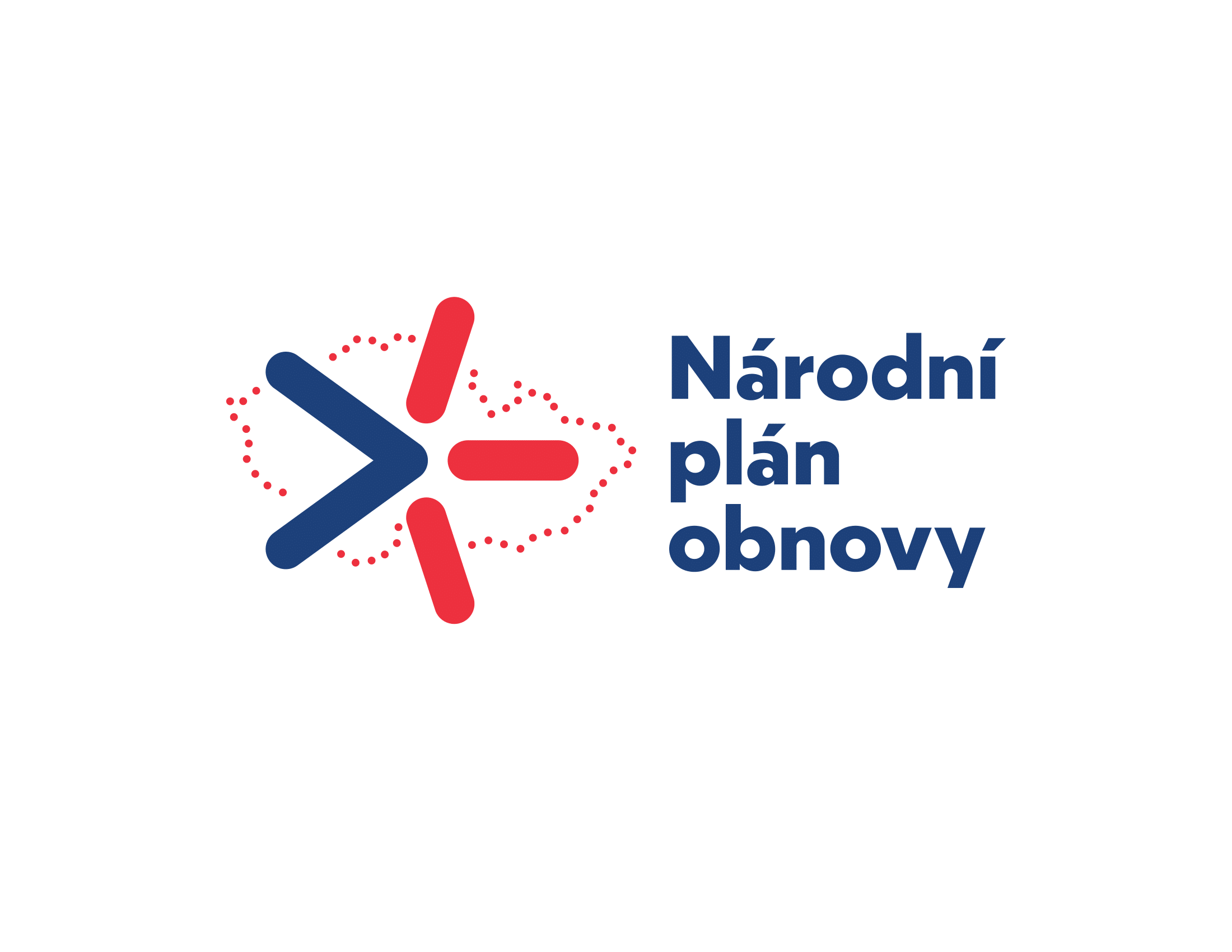 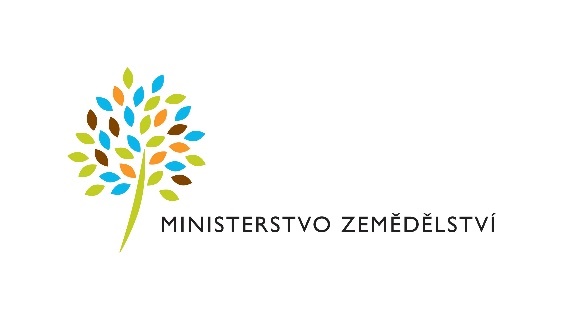 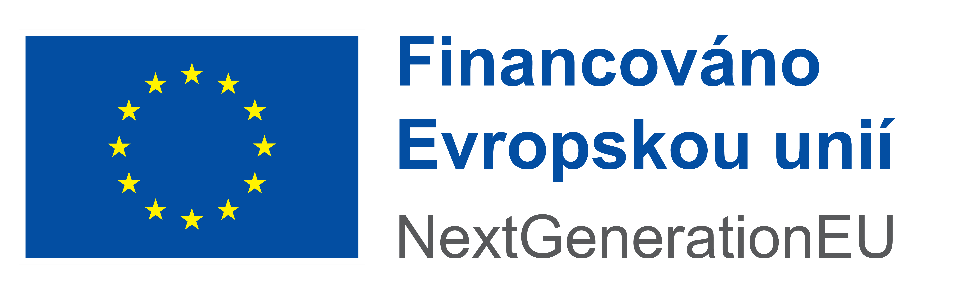 PROJEKT:  „Revitalizace Návesního rybníka v obci Zaječice“HLAVNÍ CÍL: Realizace opatření k ochraně přírody a k adaptaci na klimatickou změnuPodpora opatření na drobných vodních tocích a malých vodních nádržíchPŘÍJEMCE DOTACE: ZÁMĚR: Realizace opatření k ochraně přírody a k adaptaci na klimatickou změnuZPRACOVATEL PROJEKTOVÉ DOKUMENTACE: KOINVEST s.r.o. TřebíčDODAVATEL: INSTAV Hlinsko a.s., HlinskoMÍSTO REALIZACE:  k. ú. ZaječiceCELKOVÉ náklady: 3 534 864,-dotace: 2 000 000,-TERMÍN UKONČENÍ REALIZACE: 30. 4. 2021Cíl akce (projektu): Cílem projektu byla revitalizace Návesního rybníka za účelem obnovy základních vodohospodářských funkcí a zlepšení technického stavu rybníka.FOTODOKUMENTACESTAV PŘED REALIZACÍ: STAV V PRŮBĚHU REALIZACE: STAV PO REALIZACI: 